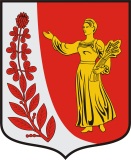 СОВЕТ ДЕПУТАТОВ МУНИЦИПАЛЬНОГО ОБРАЗОВАНИЯ  «ПУДОМЯГСКОЕ СЕЛЬСКОЕ ПОСЕЛЕНИЕ» ГАТЧИНСКОГО МУНИЦИПАЛЬНОГО РАЙОНА ЛЕНИНГРАДСКОЙ ОБЛАСТИР Е Ш Е Н И Е« 06 » февраля 2019 год                                                                                                      №258Об отчете главы муниципального образования «Пудомягское сельское поселение» Гатчинского муниципального района Ленинградской области и оценке его деятельности по результатам отчета за 2018 годЗаслушав отчет главы муниципального образования «Пудомягское сельское поселение» Гатчинского муниципального района Ленинградской области, руководствуясь ч.11.1 ст.25, п.5.1 ч.5 ст.36, ст.74.1 Федерального закона от 06.10.2003 №131-ФЗ «Об общих принципах организации местного самоуправления в Российской Федерации», Уставом Пудомягского сельского поселения, Совет депутатов Пудомягского сельского поселения, Р Е Ш И Л:1.Принять к сведению информацию по отчету главы муниципального образования «Пудомягское сельское поселение» Гатчинского муниципального района Ленинградской области Буяновой Лилии Ивановны «О результатах деятельности за 2018 год».2.Признать работу главы муниципального образования «Пудомягское сельское поселение» Гатчинского муниципального района Ленинградской области удовлетворительной.3.Настоящее решение подлежит официальному опубликованию в газете «Официальный вестник» и размещению на официальном сайте Пудомягского сельского поселения.Глава Пудомягского сельского поселения                                                                       Л.И.Буянова